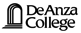 DE ANZA COLLEGECAMPUS CENTER ADVISORY BOARD MEETINGMinutesMonday, June 20th, 2011Administration Conference RoomQuorum unavailable.Present:Voting Members:Jaimine Trinh- DASB MemberRyan Choy – DASB MemberDickson Ho- ICC MemberMatt Diaz – ICC MemberMary Sullivan – Faculty MemberGeorge Robles- Campus Center Office RepresentativeLa Donna Yumori-Kaku – Campus Center Office RepresentativeNo Voting Members:Donna Jones-Dulin (Chair) Associate Vice-President, Educational Operations   Patrick Gannon – Campus Center DirectorJonh Cognetta, Director College LifeGuest:Manny DaSilva – Manager, Custodial OperationsDennis ShannakianAgenda Items:Welcome/IntroductionAdministrative AnnouncementsConstruction/Renovation Campus Center BasementReview/Update and Finalization of Campus Center Use PolicyReview/Update and Finalization of Campus Patio and Main Quad Use Policy.Construction/Renovation Campus Center BasementThe group reviewed the plans for the renovation of the basement.  The area will be inaccessible in Summer 2011 The project will be completed by the winter quarter.Campus Center Use Policy:Motion: Moved by Mary Sullivan to accept and publish the policy with suggested/recommended changes.  Motion carried.Campus Center Patio and Main QuadMotion: Moved by John Cognetta to accept and publish the policy with suggested/recommended changes. Motion carried.The group agreed to no meetings during the summer quarter.